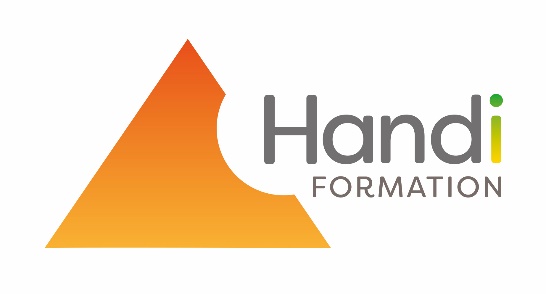 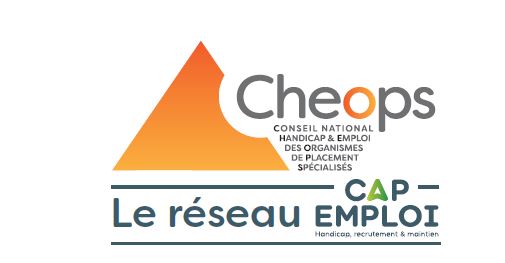 Formulaire de rétractation Cheops - Handi-FormationÀ retourner par voie postale ou par mail : A l’attention de Cheops – Handi-formation47 rue Eugène Oudiné75013 Pariscontact@cheops-ops.orgMadame / Monsieur ……………………………………………………………………………………………… (nom prénom)Nom employeur/société : ……………………………………………………………………………………………………………Adresse employeur/société :  ………………………………………………………………………………………………………Notifie par la présente Ma rétractation du contrat conclu le :  ………………………….(Indiquer la date de signature du contrat de formation)Ayant pour objet la formation ……………………………….(Indiquer le libellé de la formation)Prévue le : ……………………… (Indiquer la date de la formation)Date de la rétractation : ………………………….Signature : 